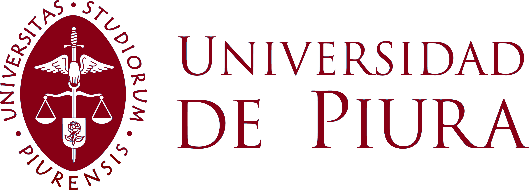 FICHA PERSONAL PARA GRADOSECRETARIA ACADEMICAImportante: Rellenar en computadora con letra mayúscula. Poner acentos. Tener en cuenta que los datos que aquí se señalan son los que irán en el documento del título.	Firma del interesadoApellidos:Apellidos:Nombres:Nombres:Dirección de los padres:Dirección de los padres:Ciudad:Celular:Teléfono:D.N.I.:Programa AcadémicoPrograma AcadémicoFacultad:Facultad:Email:Fotos tamaño Pasaporte en mate, blanco y negro o a color, con los nombres al dorso (4)